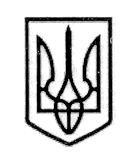 У К Р А Ї Н А СТОРОЖИНЕЦЬКА МІСЬКА РАДА ЧЕРНІВЕЦЬКОГО РАЙОНУЧЕРНІВЕЦЬКОЇ ОБЛАСТІВИКОНАВЧИЙ КОМІТЕТР І Ш Е Н Н Я  21 грудня 2020 року                                                                                       № 249Про внесення змін до складу комісії з питань захисту прав дитини Сторожинецької міської радиКеруючись законом України «Про місцеве самоврядування в Україні», згідно з Порядком провадження органів опіки та піклування діяльності, пов’язаної із захистом прав дитини, затвердженим постановою Кабінету Міністрів України від 24 вересня 2008 року № 866 (із змінами), у зв’язку з кадровими змінами, які відбулись у міській раді,ВИКОНКОМ МІСЬКОЇ РАДИ ВИРІШИВ:        1. Внести зміни до рішення виконавчого комітету Сторожинецької міської ради від 13.06.2017 року № 91 «Про затвердження Положення про комісію з питань захисту прав дитини та персонального складу комісії з питань захисту дитини при Сторожинецькій міській раді» (зі змінами від 11.12.2019 року), а саме:        - додаток 2 «Склад комісії з питань захисту прав дитини Сторожинецької міської ради» викласти в новій редакції, що додається.        2. Контроль  за виконанням даного рішення покласти на секретаря міської ради Дмитра БОЙЧУКА.Сторожинецький міський голова                                                 Ігор МАТЕЙЧУКПідготувала: 		         	Інна МУДРАКПогоджено: 		        	Дмитро БОЙЧУКІгор БЕЛЕНЧУК					Аурел СИРБУ					                                                					Аліна ПОБІЖАН                                                   	Микола БАЛАНЮК                                                          Додаток  до рішення виконкому                                                                                     від 21.12.2020 р.  № 249     Складкомісії з питань захисту прав дитиниСторожинецької міської радиСекретар міської ради                                                             Дмитро БОЙЧУК Голова комісіїГолова комісіїГолова комісіїІгор МАТЕЙЧУК-міський головаЗаступник голови комісіїЗаступник голови комісіїЗаступник голови комісії-перший заступник міського головиСекретар комісіїСекретар комісіїСекретар комісіїЧлени комісіїЧлени комісіїЧлени комісіїАурел СИРБУ-начальник юридичного відділуГалина ОЛІЙНИКІнна МУДРАК                        -- провідний спеціаліст юридичного   відділуначальник відділу соціального захисту населення та у справах дітейЯрослав СТРІЛЕЦЬКИЙ-начальник відділу освіти, молоді та спортуРоман ГРИГОРІЙЧУК-інспектор ювенальної превенції Сторожинецького відділу поліції ГУНП в Чернівецькій  областіОлег ТРИКОЛІЧ-головний лікар КНП «Сторожинецький Центр первинного медичної допомоги»